اسم الطالب / ة :                                             الصف : السؤال الأول : ضع / ي  علامة   (  )  أو علامة ( × )  أمام العبارات التالية ؟    يتكون التنفس من شهيق وزفير .يلاحظ أنه كلما زاد الجهد البدني الذي يقوم به الجسم زادت سرعة التنفس لضمان الاستمرار في أداء الجهد البدني . (     ) القوة العضلية: هي قدرة العضلات على مواجهة مقاومات خارجية تتميز بارتفاع شدتها. وتكون من خلال عملية الانقباض العضلي الإرادي، عن طريق عملها مرة واحدة كحد أقصى. (     )3- من الخطوات التعليمية لأداء تمرير الكرة بالإصابع للأمام وقوف الوضع جانبا – أو وقوف مع تقدم أحد القدمين على الأخرى للأمام بمسافة مناسبة. (   ×  )4- من الخطوات التعليمية لأداء الإرسال الموجه من الأسفل امساك الكره باليد أمام الفخذ للرجل الأمامية .  (   ×  )من الخطوات التعليمية لأداء الضربة الرافعة الخلفية تكون القدم اليسرى متقدمة على اليمنى والكتف الأيمن مواجهاً للشبكة . (     )من الخطوات التعليمية لأداء الضربة الرافعة الأمامية مرجحة المضرب لللأمام مع دفع الكتف الأيسر إلى الأمام بحيث يكون الجذع الأسفل متجهاً لجهة اليمين . (  ×   )السرعة:  هي سرعة الانقباضات العضلية عند أداء حركي معين. (    )عند  أداء الضربة نصف الطائرة يوضع المضرب في طريق الكرة بعد ارتدادها مباشرة عن سطح الطاولة إلى الأسفل محتفظا بالمضرب بزاوية. (  ×  )من الخطوات التعليمية أداء الضربة الساحقة الأمامية الوقوف والقدم اليسرى متقدمة على اليمين والكتف الأيسر متجه نحو الطاولة . (     )قوة عضلات البطن  هي قدرة الفرد في السرعة، وأيضاً عملها بصورة متكررة ، وذلك من أجل عملية الحفاظ على الانقباض العضلي. (  ×  )المملكة العربية السعوديةوزارة التعليمالإدارة العامة للتعليم بمنطقةمكتب التعليممدرسةالمملكة العربية السعوديةوزارة التعليمالإدارة العامة للتعليم بمنطقةمكتب التعليممدرسة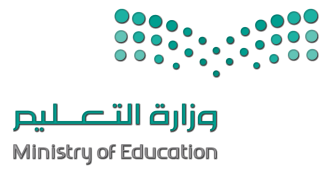  المـــادة : الصـف : الفتــــرة : الزمــــن : أسئلة اختبار الفصل الدراسي الثاني  (خامس ابتدائي) العام الدراسي 1444/1445هـأسئلة اختبار الفصل الدراسي الثاني  (خامس ابتدائي) العام الدراسي 1444/1445هـأسئلة اختبار الفصل الدراسي الثاني  (خامس ابتدائي) العام الدراسي 1444/1445هـأسئلة اختبار الفصل الدراسي الثاني  (خامس ابتدائي) العام الدراسي 1444/1445هـأسئلة اختبار الفصل الدراسي الثاني  (خامس ابتدائي) العام الدراسي 1444/1445هـأسئلة اختبار الفصل الدراسي الثاني  (خامس ابتدائي) العام الدراسي 1444/1445هـأسئلة اختبار الفصل الدراسي الثاني  (خامس ابتدائي) العام الدراسي 1444/1445هـاسم الطالب/ـه/                                                                            رقم الجلوس/ اسم الطالب/ـه/                                                                            رقم الجلوس/ اسم الطالب/ـه/                                                                            رقم الجلوس/ اسم الطالب/ـه/                                                                            رقم الجلوس/ اسم الطالب/ـه/                                                                            رقم الجلوس/ اسم الطالب/ـه/                                                                            رقم الجلوس/ اسم الطالب/ـه/                                                                            رقم الجلوس/ المصحح:التوقيع:التوقيع:المراجع:المراجع:المراجع:التوقيع: